ООО «Финэк-Аудит»                                  Лицензия на осуществление образовательной деятельности № 1324 от 10.03.2015г.Член СРО ААС (ОРНЗ: 11606061003)                                                                                         Информационное письмо №78 от 29.03.19г.План мероприятий для бюджетных, казенных, автономных учреждений на май, июнь, июль, август, сентябрь, октябрь, ноябрь, декабрь 2019г.Основанием для оплаты служит настоящее письмо. Вход по платежным документам. Возможна оплата за наличный расчет в день проведения семинара. Для безналичного расчета в платежном поручении указать: «оплата за консультационные услуги» на основании данного информационного письма. Получатель: ООО «Финэк-Аудит» ИНН 7814020760, КПП 781401001, Банк получателя:  Северо-Западный банк ПАО «Сбербанк России»  г.Санкт-Петербург.  Р/счет 40702810555200133059, к/с 30101810500000000653, БИК 044030653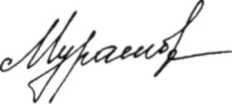 С уважением, Генеральный директор							 В.Г. МурашоваОбязательная регистрация по телефонам: 8(800)500-46-82; 8(812)407-34-89; на сайте: www.finekaudit-spb.ru или по эл. почте: finekaudit@sp.ru        Для участников семинара в течение месяца работает горячая линия. 504 ак. часаПрограмма переподготовки по теме:Бухгалтерский учет, составление и представление финансовой отчетности, налогообложение, анализ и контроль в организациях государственного сектора» С итоговой аттестацией и получением диплома о профессиональной переподготовке, установленного образца28000(56 ч.)Подготовка бухгалтеров государственных (муниципальных) учреждений, с учетом внедрения федеральных стандартов бухгалтерского (бюджетного) учета (ФСБУ)1500022.05.19г.Земельные отношения и операции с недвижимостью: новое в регулировании, правоприменительная и судебная практика.550028.05.19г. – 31.05.19г.Курсы повышения квалификации «ФСБУ. Обновленные правила учета имущества в государственных (муниципальных) учреждениях. Особенности учета недвижимого, особо ценного движимого и иного имущества»  (36 ак. ч.)          (Инф. п. № 225 от 30.10.18г.)С итоговой аттестацией и выдачей удостоверения о повышении квалификации.1500013.06.19г. – 21.06.19г.Курсы повышения квалификации «Экономические и правовые основы деятельности государственных (муниципальных учреждений»(72 ак. ч.)  (Инф. п. № 3 от 15.01.19г.)С итоговой аттестацией и выдачей удостоверения о повышении квалификации.2000014.06.19г.Бюджетные, казенные, автономные учреждения: ФСБУ ОГС: экспертный анализ основных норм, практические вопросы учета по новым стандартам. Сложные вопросы ФХД. Отчетность бухгалтерская и налоговая за I полугодие 2019г.     (Инф. п. 228 от 30.10.18г.)600024.06.19г. – 26.06.19г.Курсы повышения квалификации «Порядок начисления и учет расчетов за платные услуги и учет родительской платы за присмотр и уход за детьми в государственных и муниципальных образовательных учреждениях» (24 ак. ч.)  (Инф. п. № 1 от 11.01.19г.)С итоговой аттестацией и выдачей удостоверения о повышении квалификации.1500013.06.19г. – 18.06.19г.Курсы повышения квалификации «Порядок ведения кассовых операций и применение ККТ при осуществлении расчетов в организациях РФ» (24 ак. ч.)  (Инф. п. № 2 от 11.01.19г.)С итоговой аттестацией и выдачей удостоверения о повышении квалификации.1500004.07.19г.Заработная плата: бухгалтерские, налоговые, правовые вопросы. НДФЛ, страховые взносы, социальные пособия: сложные вопросы исчисления, отчетность. Комментарии к изменениям трудового законодательств.  550005.07.19г.Новый порядок ведения кассовых операций: правила, нарушения, контроль. ККТ: новые нормы на практике, сложные ситуации. Расчеты с подотчетными лицами, командировки и операции с денежной наличностью.550008.07.19г. – 26.07.19г.Курсы повышения квалификации «Особенности работы кадровой службы организации в соответствии с профессиональным стандартом «Специалист по управлению персоналом»  (144 ак. ч.)          (Инф. п. № 222 от 30.10.18г.)С итоговой аттестацией и выдачей удостоверения о повышении квалификации.2000009.07.19г.Масштабные изменения в порядок применения бюджетной классификации в 2019 году. Основные нововведения. Новое применение доходных и расходных статей и подстатей КОСГУ. Изменения по выплатам на оплату труда, социальных пособий, компенсаций. Особенности применения КВР.           (Инф. п. № 80 от 29.03.19г.)550009.07.19г. – 12.07.19г.Курсы повышения квалификации «Учет заработной платы в государственных (муниципальных) учреждениях»  (36 ак. ч.)          (Инф. п. № 216 от 30.10.18г.)С итоговой аттестацией и выдачей удостоверения о повышении квалификации.1500011.07.19г.Практика применения ФСБУ «Основные средства», «Обесценение активов» и «Аренда»(Инф. п. № 81 от 29.03.19г.)600016.07.19г. – 17.07.19г.СЕМИНАР-ВЕБИНАР (ОНЛАЙН):     Учреждения культуры и искусства: Учет билетного хозяйства в учреждениях культуры и искусства в соответствии с ФСБУ. Сложные вопросы ФХД. Организация продаж билетов на зрелищные мероприятия. Эффективная работа билетного стола. (Инф. п. №4 от 15.01.19г.)1100017.07.19г.Документирование хозяйственных операций – новые правила, новые риски. Новые требования к «первичке» в 2019г. Что и как проверяют контролирующие органы.550018.07.19г.СЕМИНАР-ВЕБИНАР (ОНЛАЙН): Учреждения здравоохранения: особенности бухгалтерского учета и налогообложения в соответствии с ФСБУ. Сложные вопросы ФХД.        (Инф. п. №5 от 15.01.19г.)600022.08.19г. – 30.08.19г.Курсы повышения квалификации «ФСБУ. Бухгалтерский (бюджетный) учет, налогообложение, отчетность. Внутренний контроль и аудит в государственных (муниципальных) учреждениях»  (72 ак. ч.)          (Инф. п. № 218 от 30.10.18г.)С итоговой аттестацией и выдачей удостоверения о повышении квалификации.2000009.09.19г. – 13.09.19г.Программа 1С: «Бухгалтерия государственного учреждения». Платформа 8.3 (Редакция 2.0). (Инф. п. №223 от 30.10.18г.)1200012.09.19г.Бюджетные, казенные, автономные учреждения: новые ФСБУ, сложные вопросы учета, отчетность бухгалтерская и налоговая за 9 мес. 2019г. Вопросы ФХД. Инвентаризация имущества и обязательств.                        (Инф. п. 6 от 15.01.19г.)600016.09.19г. – 20.09.19г.1С предприятие 8 «Зарплата и кадры» государственного учреждения. (Редакция 3.1)(Инф. п. №221 от 30.10.18г.)1200017.09.19г. – 20.09.19г.Курсы повышения квалификации «ФСБУ. Обновленные правила учета имущества в государственных (муниципальных) учреждениях. Особенности учета недвижимого, особо ценного движимого и иного имущества»  (36 ак. ч.)          (Инф. п. № 225 от 30.10.18г.)С итоговой аттестацией и выдачей удостоверения о повышении квалификации.1500023.09.19г. – 11.10.19г.Курсы повышения квалификации «Государственные закупки по 44-ФЗ для государственных и муниципальных нужд и по 223-ФЗ для корпоративных нужд в соответствии с профессиональным стандартом «Специалист в сфере закупок»  (144 ак. ч.)          (Инф. п. № 231 от 30.10.18г.)С итоговой аттестацией и выдачей удостоверения о повышении квалификации.1800001.10.19г. – 04.10.19г.Курсы повышения квалификации «Особенности работы делопроизводителя и секретаря руководителя по управлению документами  в соответствии с профессиональным стандартом «Специалист по организационному и документационному обеспечению управления организацией»  (36 ак. ч.)          (Инф. п. № 226 от 30.10.18г.)С итоговой аттестацией и выдачей удостоверения о повышении квалификации.1500003.10.19г.Заработная плата: бухгалтерские, налоговые, правовые вопросы. НДФЛ, страховые взносы, социальные пособия: расчеты, учет и отчетность в 2019г. Обзор и комментарии к изменениям законодательства РФ.  550015.10.19г. – 18.10.19г.Курсы повышения квалификации «Порядок начисления и учет расчетов за платные услуги и учет родительской платы за присмотр и уход за детьми в государственных и муниципальных образовательных учреждениях»(24 ак. ч.)  (Инф. п. № 1 от 11.01.19г.)С итоговой аттестацией и выдачей удостоверения о повышении квалификации.1500021.10.19г. –23.10.19г.Курсы повышения квалификации «Гражданская оборона и защита населения от чрезвычайных ситуаций»  (24 ак. ч.)  (Инф. п. № 9 от 25.01.19г.)С итоговой аттестацией и выдачей удостоверения о повышении квалификации400021.10.19г. – 24.10.19г.Курсы повышения квалификации «Порядок ведения кассовых операций и применение ККТ при осуществлении расчетов в организациях РФ»(24 ак. ч.)  (Инф. п. № 2 от 11.01.19г.)С итоговой аттестацией и выдачей удостоверения о повышении квалификации.1500025.10.19г. – 30.10.19г.Курсы повышения квалификации «Государственные (муниципальные) задания: особенности формирования и внедрения. Расчет нормативных затрат. Субсидии на выполнение: учет и порядок расходования. Составление плана ФХД»     (36 ак. ч.)          (Инф. п. № 224 от 30.10.18г.)С итоговой аттестацией и выдачей удостоверения о повышении квалификации.1500005.11.19г. – 08.11.19г.Курсы повышения квалификации «Государственные (муниципальные) учреждения «Учет дебиторской и кредиторской задолженности на счетах бухгалтерского учета. Формирование финансового результата деятельности. Методика формирования себестоимости»  (36 ак. ч.)          (Инф. п. № 227 от 30.10.18г.)С итоговой аттестацией и выдачей удостоверения о повышении квалификации.1500007.11.19г. – 12.11.19г.Курсы повышения квалификации «ФСБУ. Обновленные правила учета имущества в государственных (муниципальных) учреждениях. Особенности учета недвижимого, особо ценного движимого и иного имущества»  (36 ак. ч.)          (Инф. п. № 225 от 30.10.18г.)С итоговой аттестацией и выдачей удостоверения о повышении квалификации.1500013.11.19г.Новый порядок ведения кассовых операций: правила, нарушения, контроль. Расчеты с подотчетными лицами, командировки, операции с денежной наличностью, онлайн-кассы в 2019г.: новые нормы, практика, контроль.550014.11.19г. – 22.11.19г.Курсы повышения квалификации «ФСБУ. Бухгалтерский (бюджетный) учет, налогообложение, отчетность. Внутренний контроль и аудит в государственных (муниципальных) учреждениях»  (72 ак. ч.)          (Инф. п. № 218 от 30.10.18г.)С итоговой аттестацией и выдачей удостоверения о повышении квалификации.2000021.11.19г.Документирование хозяйственных операций – новые правила, новые риски. Новые требования к первичной документации в 2019г. Что и как проверяют контролирующие органы.550021.11.19г. – 29.11.19г.Курсы повышения квалификации «Экономические и правовые основы деятельности государственных (муниципальных учреждений»(72 ак. ч.)  (Инф. п. № 3 от 15.01.19г.)С итоговой аттестацией и выдачей удостоверения о повышении квалификации.2000025.11.19г. – 13.12.19г.Курсы повышения квалификации «Особенности работы кадровой службы организации в соответствии с профессиональным стандартом «Специалист по управлению персоналом»  (144 ак. ч.)          (Инф. п. № 222 от 30.10.18г.)С итоговой аттестацией и выдачей удостоверения о повышении квалификации.2000002.12.19г. – 20.12.19г.Курсы повышения квалификации «Государственные закупки по 44-ФЗ для государственных и муниципальных нужд и по 223-ФЗ для корпоративных нужд в соответствии с профессиональным стандартом «Специалист в сфере закупок»  (144 ак. ч.)          (Инф. п. № 231 от 30.10.18г.)С итоговой аттестацией и выдачей удостоверения о повышении квалификации.1800011.12.19г.Заработная плата: бухгалтерские, налоговые, правовые вопросы. НДФЛ, страховые взносы, социальные пособия в 2019г., комментарии к изменениям с 01.01.2020г.550012.12.19г.Бюджетные, казенные, автономные учреждения: особенности и новации формирования годовой финансовой отчетности за 2019г. Введение новых федеральных стандартов бухгалтерского учета. Мероприятия по завершению финансового года, формирование финансового результата, плановые и фактические показатели деятельности учреждений. Инвентаризация имущества и обязательств. Учетная политика на 2020г.      (Инф. п. 7 от 15.01.19г.)600012.12.19г. – 17.12.19г.Курсы повышения квалификации «ФСБУ. Обновленные правила учета имущества в государственных (муниципальных) учреждениях. Особенности учета недвижимого, особо ценного движимого и иного имущества»  (36 ак. ч.)          (Инф. п. № 225 от 30.10.18г.)С итоговой аттестацией и выдачей удостоверения о повышении квалификации.15000Аудиторские услуги для предприятий: аудит обязательный и инициативный; аудит бюджетных, автономных учреждений, консультирование; помощь в подготовке финансовой отчетности, ведение и восстановление бухгалтерского учета тел. 8(800)500-46-82; 8(812)407-34-89; 8(921)953-67-16